DO NOT CONSIDER FOR TALK8th Annual SEA-PHAGES Symposium AbstractXavier University of LouisianaNew Orleans LACorresponding Faculty Member: Joe Ross  (jross@xula.edu)
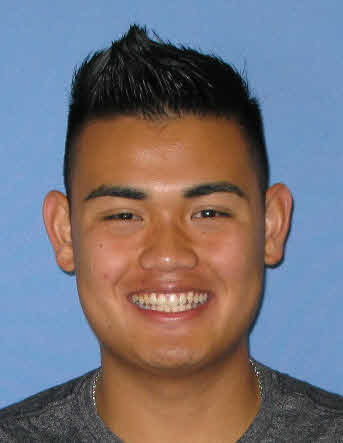 An L Nguyen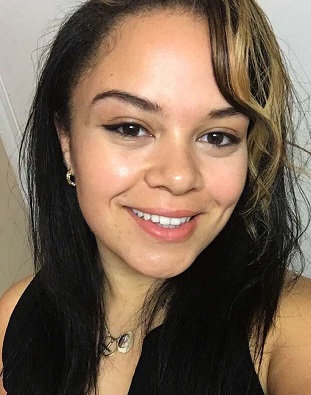 Jessica C RayPhaging on the River:  Further Adventures in South Louisiana Phage BiologyRyane E Adams, Sydney L Booker, Destine' Cammon-Thompson, Arielle M Crook, Noor Fatima, Victoria A George, Selena I Gray, Tarius A Hill, Taylor B Jackson, Chelsea A Kelland, Sydney C Labat, Hannah N Mbony, An L Nguyen, Jessica C Ray, Kylar K Wiltz, Ian R Davenport, Shubha K Ireland, Joseph F RossPhages were isolated from a variety of locales in and around the Greater New Orleans, Louisiana area using standard microbiological techniques.  When allowed to form plaques in a soft-agar overlay culture with M. smegmatis mc2155 as host, phages displayed a variety of plaque sizes and morphologies.  Titers of lysates varied from roughly 108 to 1014 plaque-forming units per milliliter. One phage, LilDestine, was isolated from the vicinity of Norco, Louisiana near a large refinery, and this phage was selected for sequencing.   The LilDestine genome is somewhat more than 75,000bp in length, with cohesive ends showing a ten base pair overlap.  BLASTn analysis reveals considerable nucleotide homology with the genomes of other known mycobacteriophages, including Wilder, Winky, Breezona, Faith1, Crossroads, Loadrie and Nicholasp3.  These homologies support assignment of LilDestine to the L cluster and specifically the L2 subcluster.  DNA Master autoannotation employing Glimmer and GeneMark calls about 140 total features.  Analysis with Aragorn via the World Wide Web, external to the DNAMaster environment, calls 12 tRNA-encoding genes. These tRNA calls are located in a single cluster around 62-63kbp from the left end, except for two that are a bit further down, around 65kbp.  All code for standard amino acids, with no tmRNAs called.  A scan employing tRNAscanSE returns results that are in substantial agreement with the Aragorn data.  In the case of protein encoding genes, in those cases where there is sufficient support from BLASTp and other sources (e.g. the Conserved Domain Database [via phamerator]) we suggest a possible function.